I N S T R U C T I V OLa ficha técnica debe ser entregada impresa (original) y en soporte digital (CD, USB, DVD, SD, etc.).I.      UBICACIÓN DEL PREDIOIndique la dirección, colindancias y aspectos generales de la zona, es decir, una descripción de las particularidades del entorno urbano en el cual se localiza el terreno o el inmueble objeto de la Solicitud de apoyo.Especificar si ha ocurrido algún cambio en la nomenclatura de la(s) calle(s) en la(s) que se ubica el inmueble. Asimismo, anote la superficie del terreno y del área construida o por construir.Si el proyecto implica la intervención de inmuebles que, por sus características históricas o artísticas, estén bajo la supervisión del INAH o el INBA, anotarlo y anexar la autorización correspondiente para realizar los trabajos del proyecto.II.     CONDICIONES GENERALES DEL INMUEBLEDetallar claramente las condiciones en las que se encuentran: techos, paredes, pisos, instalaciones hidráulicas, sanitarias y eléctricas. Especificar si el inmueble cuenta con otras instalaciones, tales como aire acondicionado, iluminación escénica, sistema de seguridad y en qué estado se encuentran.Indicar si el recinto está equipado con instalaciones para personas con discapacidad como rampas de acceso, elevador, montacargas, sanitarios adaptados, etc.
Si el recinto se compone de secciones con características de construcción diferentes entre sí, se deberá realizar el ejercicio para cada uno de ellos.III.	SERVICIOSIndicar si el recinto está equipado con instalaciones para personas con discapacidad como rampas de acceso, elevador, montacargas, sanitarios adaptados, etc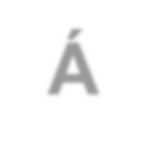 IV.	ÁREAS DEL INMUEBLEListado de las áreas que conforman el inmueble. Ejemplo: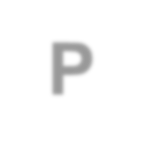 V.    PERSONAL ADSCRITOListado del personal encargado de la administración y operación del espacio, así como de los programas docentes, de ser el caso.Si el espacio es de nueva creación, incluir el organigrama previsto.VI.    ÁREAS A INTERVENIR O CONSTRUIRListado de todas las áreas que se pretende intervenir; la descripción debe incluir mobiliario, equipamiento, instalaciones, etc. Si el recinto es de nueva creación, se requiere anotar las áreas que se van a construir. Ejemplo:ÁreaDescripciónTaller de cerámica95 m2 de construcción, 8 mesas para modelado de 1.2x0.9 metros, 2 tornos eléctricos y 4 manuales, dos piletas para tratamiento del barro y un horno de alta temperatura.2 salones para danza100 m2 de construcción, con duela de pino, 20 metros de barras en dos lados y espejos en tres paredes, equipo de sonido y, uno de ellos, con piano. Sin ventilación.Café literario…Área 1: Caja AcústicaÁrea 1: Caja AcústicaÁrea 1: Caja AcústicaÁrea 1: Caja AcústicaDimensioneslongitud:  25.00 mts.profundidad: 50.00 mts.altura:   20.00 mts.Descripción del área: El espacio se encuentra en obra negra, sólo el área de butacas tiene mobiliario instaladoDescripción del área: El espacio se encuentra en obra negra, sólo el área de butacas tiene mobiliario instaladoDescripción del área: El espacio se encuentra en obra negra, sólo el área de butacas tiene mobiliario instaladoDescripción del área: El espacio se encuentra en obra negra, sólo el área de butacas tiene mobiliario instaladoDescripción de la intervención: Terminado de obra civil, suministro e instalación de banners, suministro y colocación puertas acústicas, mecánicasacústicas – teatrales (mecanización del canopy), sistemas de control, instalaciones especiales (seguridad y protección civil)Descripción de la intervención: Terminado de obra civil, suministro e instalación de banners, suministro y colocación puertas acústicas, mecánicasacústicas – teatrales (mecanización del canopy), sistemas de control, instalaciones especiales (seguridad y protección civil)Descripción de la intervención: Terminado de obra civil, suministro e instalación de banners, suministro y colocación puertas acústicas, mecánicasacústicas – teatrales (mecanización del canopy), sistemas de control, instalaciones especiales (seguridad y protección civil)Descripción de la intervención: Terminado de obra civil, suministro e instalación de banners, suministro y colocación puertas acústicas, mecánicasacústicas – teatrales (mecanización del canopy), sistemas de control, instalaciones especiales (seguridad y protección civil)